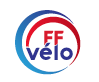 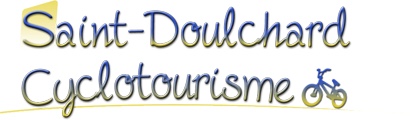 Programme de d’Avril 2019Lieu de départ des “sorties club” : 12 Avenue du Général De Gaulle  Sortie du samedi après-midi : départ à 14h00  (Faire circuit  du dimanche)Sorties du mardi et du jeudi  : départ à 14h 00 Mardi 02 AvrilSortie club : départ à 14h00 Circuit de 90 Km, pour 415 m de dénivelé               N° Openrunner : 9606654Saint-Doulchard – Rue de Malitorne – Rue de la Moulonnière – La Chancellerie – Le CREPS – Les 4 Vents – D33 Saint Michel de Volangis – D33 - D186 - Les  Nointeaux – Sainte Solange (Prendre D52 direction Brécy sur 2,5 km et tourner à gauche) VO – Guilly (A l’intersection avec la D12, tourner à gauche. Faire 100 mètres et prendre VO sur la droite. A l’intersection avec la D43, tourner à gauche. Faire 2,5 km et tourner à droite) VO – Séry (A l’intersection avec la D25, tourner à droite et prendre immédiatement VO sur la gauche) Domery VO – Route du Bois Bourbon – VO – Villepuant (Tourner à droite) D93 - Azy – (Tourner à gauche et prendre la D25 sur la droite) D25 (Faire 3 km et tourner à droite) D36 - Etrechy – D93 – Butte de Gron (Prendre D205 sur la droite) D205 - Saint Igny – Villabon (Tourner à gauche et prendre D36 sur la droite) D36 – Farges en Septaine ­ D66 -     Augy – D66, (Avant Savigny en Septaine, tourner à droite) D186 - D156 et D46 Osmoy – D179 Chalusse – Soires – D976 - Bourges – Saint-Doulchard –Jeudi 04 AvrilSortie club : départ à 14h00Circuit de 89 Km, pour 602 m de dénivelé             N° Openrunner : 9615518Saint-Doulchard – D60 - Berry­Bouy – Marmagne  - D107 – D35 - Mehun sur Yèvre  – D20 - Quincy (Prendre direction Lury sur Arnon pendant 500 mètres et prendre C3 sur la droite) C3 – La Brosse (A l’intersection avec la D30, tourner à droite et prendre la première route à gauche) Le petit Chaumoux (A l’intersection avec la D27, tourner à gauche) D27 - Brinay (Au centre du village, prendre la D18E direction Méreau sur la gauche) D18E (1 km avant l’entrée de Méreau, prendre la C2 sur la gauche)  C2 – Lury sur Arnon – D68 - Chery – D165 - Reuilly (Prendre la D918 direction Issoudun) D918 -   La Ferté – D918 – Diou (Tourner à gauche) D2 – Migny (Tourner à gauche) D190 – Poisieux – D190 - Plou – D190 - Le Bouchet  D190 (A l’intersection avec la D16, tourner à gauche) D16 – Villeneuve sur Cher ­ D16 (Au château d’eau, tourner à gauche) D160 - Fontaine Claire (A l’intersection avec la D23, tourner à droite. Faire 3,5 km et prendre VO sur la droite) VO – Etang de la Grenouille – La Chapelle Saint-Ursin – Bourges – Saint-Doulchard -Samedi 06 AvrilRendez-vous à 6h30 au local du club ou à 6h45 au local des Cyclotouristes Berruyers au 2 rue de Gionne à BOURGESBrevet Randonneur Mondiaux des 200 km (Organisation : Cyclotouristes Berruyers)Circuit de 208 km pour 1583 mètres de dénivelé     N° Openrunner : 9004172Heure de départ : 7h00 Tarif : licencié FFCT = 2€                                              (Ne pas oublier sa licence)	Dimanche 07 AvrilDépart à 8H00 local du club :« Balades Printanières » à FUSSY (Organisation : S.L.D FUSSY)3 circuits de 27 – 61 et 81 kmInscription de 8H00 à 10H00 au préau de l’école située rue de CORMINBOEUFTarifs licencié FFCT = 3€ - Moins de 18 ans = Gratuit(Ne pas oublier sa licence)Randonnée pédestre Jouettoise à JOUET sur l’Aubois(Organisation : Randonneurs Jouettois)2 circuits de 6 et 12 kmHeures de départ : 7h00 à 10h00Lieu de départ : Salle des fêtes Tarifs : Licenciés : 3€   Licenciés -18 ans : GratuitMardi 09 AvrilSortie club : départ à 14h00Circuit de 92 Km pour 480 m de dénivelé             N° Openrunner : 9616640	                                        Saint-Doulchard – Bourges – D73 – Trouy (Au niveau du cimetière, tourner à droite. Prendre la D31 jusqu’à la déchetterie, et tourner à gauche) VO – Les Brissets – VO – Lazenay (A l’intersection avec la D28, tourner à gauche) Les Maisons rouges – D28 – Lochy ( Tourner à gauche. A l’intersection avec la D2144, tourner à gauche et prendre sur la droite) Lissay-Lochy (Prendre D34 sur la droite) D34 – Senneçay – D34 – Vorly – D34 – Bois Sir Amé – D34 – Chezal Chauvier (Dans le centre du village, tourner sur la droite) VO – Poil Vilain (A l’intersection avec la D28, aller en face) VO (Avant l’entrée de La Chapelle, tourner à gauche) VO – Contres (Tourner à gauche) D14 (Faire environ 3 km sur la D14 et tourner à gauche) Les Marais de Dun (A l’intersection avec la D28, tourner à droite) D28 – Dun sur Auron (Tourner à gauche) D34 – Tessiau (Prendre D106 sur la droite) Saint-Denis (Prendre D119 sur la droite. Faire 1,5 km et prendre sur la gauche) Villaire (A l’intersection avec la D106, tourner à droite) D106 (A l’intersection avec la D71, tourner à droite) D71 – Chambon (Faire 500 mètres et tourner à gauche) VO – Saint-Just (Au niveau de l’église prendre sur la gauche) VO - Le Colombier (A l’intersection avec la D106, tourner à droite) D106 – Plaimpied – D46 – Soye en Septaine – Gionne - Bourges ­ Saint-Doulchard -Jeudi 11 AvrilSortie club : départ à 14h00Circuit de 97 km, pour 794 mètres de dénivelé      N° Openrunner : 9622958Saint-Doulchard – Chemin des Coulangis - Asnières les Bourges – D58 – Vasselay (A la sortie du village, tourner à droite) La Breuille – Ville - Saint-Georges sur Moulon – Côte du Moulin de Saint-Georges – Saint-Georges sur Moulon (A l’intersection avec la D940, tourner à gauche et prendre 1ère route sur la droite) VO - Faitin – Le Corot – D208 - Les Rousseaux (A l’intersection avec la D59, tourner à droite) D59 - Menetou-Salon (Dans le village, prendre D11 sur la gauche, puis  VO sur la gauche) Les Prats - Les Rappereaux – Achères (Tourner à droite. Prendre D20 jusqu’après l’église, et tourner à gauche) VO -  Les Loges (A l’intersection avec la D22, tourner à gauche et prendre VO sur la droite) VO – Les Maunoirs – Les Gaudins (A l’intersection avec la D55, tourner à droite) D55 - Ivoy le Pré (Dans le village, tourner à gauche et prendre à droite avant l’église) Le Moulin de l’étang (A l’intersection avec la D926, aller en face) VO - Le Gué de la Pierre (A l’intersection avec la D171, tourner à gauche) D171 – La Surprise (Aller en face) D171 – D30 - Ennordres (Tourner à gauche) D30 – Presly (Tourner à gauche) D58 -  Mery es Bois – D58 - Le Barangeon – Les Rousseaux – La Rose (Tourner à droite) D160 – Les Clous - Saint-Eloi de Gy (A l’intersection avec la D104, tourner à droite) D104 – Le Vernay – D104 – Saint-Doulchard -Samedi 13 AvrilRendez-vous à 7h30 au local du club ou à 7h45 au local des Cyclotouristes Berruyers au 2 rue de Gionne à BOURGESBrevet fédéral des 100 km (Organisation : Cyclotouristes Berruyers)Circuit de 103 km pour 936 mètres de dénivelé       N° Openrunner : 9519515    Heure de départ du brevet : 8h00 Tarif : licencié FFCT = 2€  - Moins de 18 ans = Gratuit (Ne pas oublier sa licence)Dimanche 14 AvrilDépart à 8H00 local du club :Randonnée « La Polygone »(Organisation : Entente Cycliste OSMOY/MOULINS sur Yèvre)2 circuits de 43 et 72 kmInscription de 8H00 à 10H00 à la mairie d’OSMOYTarifs licencié FFCT = 3€ - Moins de 18 ans = Gratuit(Ne pas oublier sa licence)Mardi 16 AvrilSortie club : départ à 14h00Circuit de 87 Km, pour 753 m de dénivelé          N° Openrunner : 9588643Saint-Doulchard – Rue de Malitorne – Rue de la Moulonnière - La  Chancellerie – Le CREPS – Les 4 vents – D33 - Saint-Michel de Volangis – D33 -Soulangis – La Rongère (Tourner à droite) D25 (Faire environ 950 mètres et tourner à gauche) Côte de Parassy par la route du stade – Parassy – D59 - Morogues – D46 - La Borne – D22 - Henrichemont – D20 - Les Thébaults – Achères – Le Pic Montaigu – Le Barangeon – Allogny (Tourner à gauche) D56 - Côte des Rousseaux – (Après la maison forestière, tourner à droite) Les Boulets – D58 -La Rose (Prendre D68 direction Saint-Martin d’Auxigny et tourner à droite à l’étang de la Salle) Etang de la Salle – (Après l’étang, prendre Vo sur la gauche. A l’intersection avec la C15, tourner à gauche) C15 – Charlay (A l’entrée de Saint-Georges sur Moulon, tourner à droite) VO – La Breuille – VO – D58 - Vasselay  (A la sortie du village, tourner à droite direction Saint-Eloi de Gy) Les Brosses (A l’intersection avec la D104, tourner à gauche) D104 Le Vernay – D104 -Saint-Doulchard -Jeudi 18 AvrilSortie club : départ à 14h00Circuit de 100 km pour 661 mètres de dénivelé	     N° Openrunner : 9630962Saint-Doulchard – La Rocade - Pierrelay – La Chapelle Saint-Ursin – D16 – D135 - Morthomiers (Au centre du village, tourner à gauche) C3 – (Au rond-point du lycée agricole, aller en face) Le Sollier – Le Subdray – D103 - Saint-Caprais (Continuer sur la D103. A l’intersection avec la D35, tourner à gauche) D35 - Lapan – La Roche - D35 - Châteauneuf sur Cher (Emprunter la D940 pour traverser le village et prendre D73 sur la gauche) D73 Venesmes (Continuer sur la D73 jusqu’avant l’étang de Saint-Symphorien, et tourner à droite) VO - Les Occans – VO – D115 - Bourréas (Tourner à droite) D115 – Montlouis (Dans le village, tourner à droite) D115 – Parassay – D115 - Saint-Baudel (Dans le village prendre direction Mareuil sur Arnon) D14 (Faire environ 4,5 km sur la D14, puis tourner à droite) VO - La grand Cour – Mesmains (A l’intersection avec la D87, tourner à droite) D87 - L’Echalusse (A l’intersection avec la D27, tourner à gauche) D27 - Rosières – Massoeuvre – Saint-Florent sur Cher – D35 - Villeneuve sur Cher – D16 – D160 – La Fontaine Claire – Marmignolles – Marmagne – Berry-Bouy - Saint-Doulchard -Samedi 20 AvrilBrevet Randonneur Mondiaux des 300 km (Organisation : Saint-Doulchard Cyclotourisme)Circuit de 302 km                                                         N° Openrunner : 8574006Accueil au local du club	Départ de 5h00 à 6h00  Tarif licencié FFCT = 3€                                                (Ne pas oublier sa licence)Dimanche 21 AvrilDépart à 8h00 local du club :Randonnée Route et VTT “des Dormeux” à MEHUN sur Yèvre(Organisation : Randonnée Amicale MEHUN sur Yèvre)3 circuits “Route” de 48, 58 et 73 km3 circuits VTT      de  23-32 et 43 kmHeures de départ : 7H30 à 9H30Lieu de départ : Stade de football André POITRENEAU  (Direction VIERZON sur la droite) Tarifs : Licenciés = 3€ -  Moins de 18 ans = Gratuit(Ne pas oublier sa licence)Lundi 22 AvrilSortie club : départ à 8h00Circuit de 100 Km pour 619 mètres de dénivelé	     N° Openrunner : 9632783Saint-Doulchard – Bourges – Le Val d’Auron – Chemin de la Rottée – D2076 – D15 - Soye en Septaine - Crosses – Jussy-Champagne – Raymond – Cornusse (Continuer sur la D15 pendant 500 mètres et prendre VO sur la droite) VO  – Le Moulin Porcher – La Coinche - Charly – D6 – D2076 - Blet (Dans le village, prendre D6 sur la gauche) D6 - Chalivoy Milon (Dans le village, prendre D34 sur la droite. Faire environ 4,5 km sur la D34 et tourner à droite) D34E – La côte des 2 cheveaux – Cilly – D34E – Bussy (Tourner à gauche. Faire 150 mètres et tourner à droite) D34E – Nizerolle (A l’intersection avec la D36, tourner à droite) D36 – La Chaussée (Traverser la D2076) D36 - Etréchy (A l’intersection avec la D166, tourner à gauche) Vornay (Aller tout droit durant 5 km. A l’intersection avec la D71, tourner à gauche. Traverser la D2076) D71 – Chambon - (A l’intersection avec la D106, tourner à droite) D106 – Le Bertray – D106 – Plaimpied – Bourges – Le Val d’Auron – Saint-Doulchard -Circuit de 74 Km pour un dénivelé de 369 mètres N° Openrunner : 9633304Identique au circuit de 100 km jusqu’à Raymond, puis : (Tourner à droite) D10 - Osmery (A l’entrée du village, prendre D166 sur la droite) D166 – Vornay et retour identique au circuit de 100 km jusqu’à Saint-Doulchard -Mardi 23 AvrilSortie club : départ à 14h00Circuit de 86,5 Km pour 951 mètres de dénivelé	    N° Openrunner : 9634128Saint-Doulchard – Rue de Malitorne – Asnières les Bourges – Stade Jacques Rimbault – D58 – Vasselay  - La Breuille – Ville – Etang de Saint-Georges sur Moulon (Aller en face) Les Coillards - Côte de Montboulin (Tourner à droite) VO – D68 – Saint-Martin d’Auxigny –Traverser le bourg jusqu’à la D940. Tourner à gauche et prendre VO sur la droite) La Pipière – Côte de la Thérouanne (A l’intersection, tourner à gauche. Aller jusqu’à l’intersection avec la D208 et tourner à gauche) D208 – La Salette – Quantilly (Tourner sur la droite) VO – Les Crots de Veaux (A l’intersection avec la D25, tourner à gauche) D25 – Les Bardys d’en Bas – D25 – Les Giraudons (A l’intersection avec la D940, tourner à droite) D940 – Côte du Pic Montaigu (Au rond-point, tourner à droite) D20 – Achères (Dès l’entrée du village, tourner à gauche) VO – Les Poteries – VO – Les Loges (A l’intersection avec la D22, tourner à gauche) D22 – Abbaye de Loroy – D22 – Méry es Bois (Tourner à gauche) D58 – Le Barangeon (Tourner à droite) D20 – Allogny – D20 – Le Chabur (A l’intersection D20-D104, tourner à gauche) D104 – La Rongère (A l’intersection D104 – D160, tourner à droite) D160 – Le Tronc – Berry-Bouy – D60 – Saint-Doulchard -Jeudi 25 AvrilRandonnée “Seniors” à ORVAL(Organisation : Cyclo Club d’ORVAL)3 circuits de 38, 60 et 75 KmCircuit de 38 km : Orval - Orcenais – Marcais – Ardenais – Loye sur Arnon – Fosse Nouvelle – D1 – La Dienne – Poisieux – Bouzais – Orval –Circuit de 60 km : Orval – Orcenais – Marcais – D112 – Le Chatelet en Berry – D65 – L’Alger – Reigny – D62 – Saint Christophe le Chaudry – D62 – Saulzais – D64 – Poisieux – Bouzais – Orval –Circuit de 75 km : Orval – Orcenais – Marcais – D70 – Morlac – Ids Saint Roch  (A gauche) D69 – Saint-Pierre les Bois – Le Chatelet en Berry – D65 – Culan (A gauche) D997 – Saint-Christophe le Chaudry (A droite) D62 – Saulzais – D64 – Poisieux – Bouzais – Orval -Inscription au centre socio-culturel situé avenue de Sully, de 7h30 à 9h30Repas = 15€ (Ne pas oublier sa licence)Dimanche 28 AvrilChallenge du Centre à ORLEANS la Source (45)(Organisateurs : ASPTT Orléans – L’ALLS et l’Etape Solognote)5 circuits “Route” de 55 – 70 – 99 – 108 et 135 km3 circuits “VTT”    de 20 – 46 et 60 kmRandonnée pédestre avec guide pour les accompagnants des cyclistesAccueil, départ et arrivée salle Fernand PELLICER à la SOURCEPlus d’infos au 06 70 95 16 60(Ne pas oublier sa licence)Sortie club : départ à 8h00Circuit de 97 Km  pour 993 mètres de dénivelé     N° Openrunner : 9618811                                              Saint-Doulchard – Rue de Malitorne – Rue de la Moulonnière – La Chancellerie – Le CREPS – Les 4 vents – D33 – Saint-Michel de Volangis – D33 – D186 – Les Nointeaux – D186 – Sainte-Solange (Prendre la direction du foyer rural) VO – Guilly (A l’intersection avec la D12, tourner à gauche) D12 – Rians (Au milieu du village, prendre D154 sur la droite) D154 – Côte des Naudins – D955 – Saint-Céols – D955 – D59 – Montigny (Au milieu du village, prendre la D44 sur la gauche) D44 – Humbligny (Tourner à droite et prendre VO sur la droite après l’église – VO – Côte des Anes (A l’intersection avec la D196, tourner à gauche) D196 – Neuvy 2 Clochers – D49 – La cathédrale Jean Linard – D49 – La Borne – D46 – Morogues – D59 – Chateau de Maupas – D59 – Parassy – D59 – D25 – Les Faucards – D25 – Menetou-Salon (Prendre D59 direction Quantilly pendant 2,5 km et tourner à gauche) VO – Les Rousseaux de Menetou –  VO – Les grandes Ouches - D208 – D11 – Vignoux sous les Aix (Dans le centre du village, prendre la rue du stade sur la droite) VO – Faitin (Tourner à gauche) VO – Saint-Georges sur Moulon – VO – Charlay – VO (A l’intersection avec la D58, tourner à gauche) D58 – Vasselay – D58 – Asnières les Bourges – Chemin des Coulangis – Saint-Doulchard –Circuit de 73 Km pour 705 mètres de dénivelé       N° Openrunner :9618996Identique au circuit de 97 km jusqu’à Saint-Céols, puis : continuer sur la D955 pendant 2 km et prendre D59 sur la gauche - D59 – Morogues et retour identique au circuit de 97 km jusqu’à Saint-Doulchard -Mardi 30 AvrilSortie club : départ à 14h00Circuit de 93 Km pour 551 mètres de dénivelé       N° Openrunner :9620667Saint-Doulchard – D60 - Berry Bouy – Marmagne – (Prendre D107 direction Mehun sur Yèvre pendant 5 km et tourner à gauche) Chemin des Varennes -Somme (Prendre D35 sur la gauche) D35 - Sainte-Thorette (Prendre D23 sur la droite direction Reuilly. Au rond-point, tourner à gauche et prendre la D114 sur la droite) D114 - Le Souchet (Prendre VO sur la droite) Les Cocuas – Poisieux -  Migny (Prendre D2 sur la droite) Diou – Poncet la Ville (A l’intersection avec la D34, tourner à droite et prendre immédiatement à gauche) VO (A l’intersection avec la D16, tourner à gauche) D16 - Les Bordes (Au milieu du village, tourner à gauche) D16E - La Chaise (Prendre VO sur la droite)  Les Monts –Sainte Lizaigne – D34 - Saint-Georges sur Arnon – D2 - Charost – N151 – D16 - Villeneuve sur Cher – La Chapelle Saint-Ursin – Bourges – Saint-Doulchard -